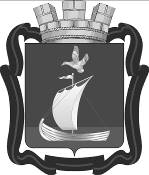 СОВЕТ ДЕПУТАТОВГОРОДСКОГО ПОСЕЛЕНИЯ КАНДАЛАКШАКАНДАЛАКШСКОГО МУНИЦИПАЛЬНОГО РАЙОНАПЯТОГО СОЗЫВАР Е Ш Е Н И Е от 26 июля 2022 года                                                                                                            № 275О внесении изменений в Перечень категорий граждан, имеющих право на получение служебных жилых помещений муниципального жилого фонда муниципального образования городское поселение Кандалакша Кандалакшского района, утвержденного решением Совета депутатов городского поселения Кандалакша от 25.09.2007 № 92 (в редакции решения от 27.05.2014 № 682)В соответствии с пунктом 3 части 2 статьи 104 Жилищного кодекса Российской Федерации, решением Совета депутатов городского поселения Кандалакша Кандалакшского района от 03.07.2007 № 63 (в редакции решения от 27.04.2021 № 90)                      «Об утверждении порядка предоставления жилых помещений специализированного жилищного фонда муниципального образования городское поселение Кандалакша с подведомственной территорией и исключение жилых помещений из указанного жилищного фонда», Уставом муниципального образования городское поселение Кандалакша Кандалакшского муниципального района Мурманской области,Совет депутатов городского поселения Кандалакша Кандалакшского муниципального районарешил:	1. Внести изменения в пункт 1.2 Перечня категорий граждан, имеющих право на получение служебных жилых помещений муниципального жилищного фонда муниципального образования городское поселение Кандалакшского района, утвержденный решением Совета депутатов городского поселения Кандалакша Кандалакшского района от 25.09.2007 № 92 (в редакции решения от 27.05.2014 № 682), изложив его в новой редакции:              «1.2. Педагогические работники общего и дополнительного образования, прибывшие по приглашению из других регионов Российской Федерации, ближнего зарубежья, города Мурманска, Мурманской области».           2. Опубликовать данное решение в периодическом издании «Информационный бюллетень администрации муниципального образования Кандалакшский район» и на сайте муниципального образования городское поселение Кандалакша Кандалакшского муниципального района.           3. Настоящее решение вступает в силу со дня опубликования.Врип главы муниципального образования                                                          Д.С. Григорьев